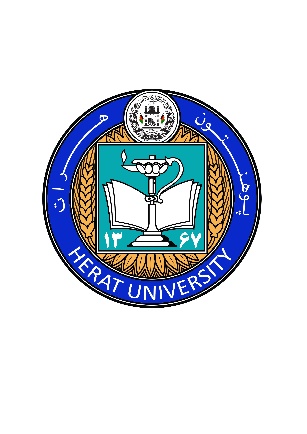 پوهنتون هراتواحد داخلی تضمین کیفیتکمیتۀ ارتقای کیفیتگزارش ارزیابی اصلاحی از کیفیت تدریسدانشکدۀ ( 				)تحویل به کمیتۀ ارتقای کیفیت پوهنتونتاریخ تحویلدهی: ..... /...... / 1397 مقدمه: ارزیابی اصلاحی از کیفیت تدریس: (اهمیت ارزیابی اصلاحی از کیفیت تدریس در پوهنتون و تحصیلات عالی، معرفی روند -بویژه مراحل اول و دوم- و هدف ارزیابی اصلاحی از کیفیت تدریس با استفاده از طرزالعمل ارزیابی از کیفیت تدریس استادان در پوهنتونها و مؤسسسات تحصیلات عالی)یافتههای مهم ارزیابی مرحلهی اول: (با استفاده از گزارش آمریتهای دیپارتمنتها... تعدادان استادانی که مضامین خود را از نظر محصلان ارزبابی نموده وگزارش ارایه کردند، استادانی که ارزیابی ننمودند و گزارش ندادند و دلایل عدم تطبیق مرحلهی اول ارزیابی توسط برخ استادان، تاریخهای ارزیابی، صنفهای ارزیابی کننده، نتایج ارزیابی که استادان گزارش داده اند و... در اینجا ذکر میگردد.)مرحلهی دوم: (یافتههای ارزیابی مرحلهی دوم که توسط آمران دیپارتمنتها اجرا شده همراه با تحلیل یافتههای پرسشنامه)پلانهای بعدی: پلانهایی که استادان برای بهبود کیفیت تدریس در سمستر بعدی با استفاده از نتایج ارزیابی و نظرخواهی از محصلان در گزارش خود ذکر کرده اند.پلانهایی که آمران دیپارتمنت با استفاده از تحلیل پرسشنامههای مرحلهی دوم برای بهبود کیفیت تدریس در دیپارتمنت در نظر گرفته است.نتیجه و سفارشها: (نتیجهگیری ارزیابی و سفارشهایی برای بهبود کیفیت تدریس با استفاده از نتایج ارزیابیهای انجام شده)یادداشتهای مهم: این فقط فارمت ساده و ابتدایی گزارش ارزیابی اصلاحی از کیفیت تدریس  است. کمیتههای فرعی ارتقای کیفیت پوهنحیها میتوانند این را گسترش بدهند ولی بخشهای چهارگانه ذکر شده را حفظ کنند. میشود مثلاً نتایج ارزیابی را با جدول و گراف هم نشان داد.بخشهای هایلایت شده به رنگ زرد (از جمله همین یادداشتها) فقط رهنمای تهیۀ گزارش است و پس از تهیۀ گزارش پاک گردد و فقط عناوین فرعی باقی بمانند. این گزارش توسط مسؤول کمیتۀ فرعی ارتقای کیفیت پوهنحی در هر سمستر پس از اجرای ارزیابیهای مرحلهی اول و دوم از کیفیت تدریس و جمعآوری گزارشهای دیپارتمنتها تهیه شده، در ختم سمسستر، به کمیتۀ تضمین کیفیت دانشگاه شریک ساخته میشود.سافت این فارمت را میتوانید از روی ویبسایت پوهنتون هرات (بخش تضمین کیفیت) و نیز کانال تلگرام تضمین کیفیت پوهنتون هرات و نیز از نزد اعضای کمیته ارتقای کیفیت پوهنتون به دست آورید. یا از طریق ایمیل دادن به آدرس ایمیل واحد داخلی تضمین کیفت: hu.iqau@gmail.com 